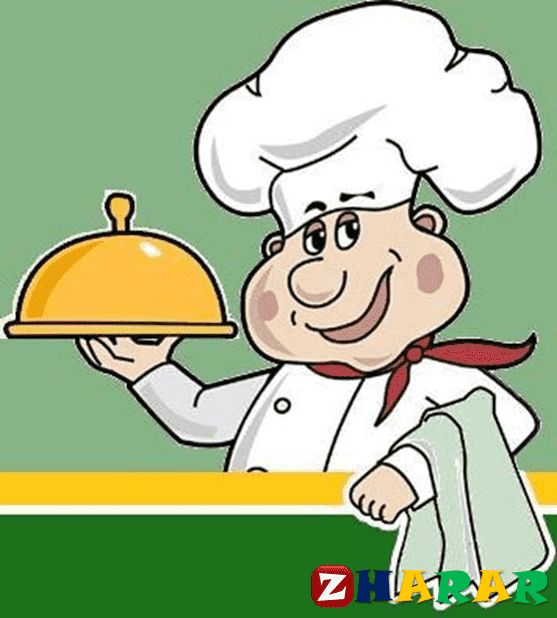 Қайырлы таң!😋😋😋Ас мәзірі:Таңғы ас:🍳🧈☕Сүт қосып  пісірген қарақұмық көже,май жағылған бидай наны, шәй сүт пен қант қосылған.10:00🧃шырынТүскі ас:🍝🥤🍛Сүйек сорпасына піскен фасоль көже, ет котлеті тұздығымен,сары май қосқан картоп пюресі,өсімдік майы қосылған "Дәруменді"салаты,бидай наны,қара бидай наны, "С"дәрумені қосылған кисель.Кешкі/бесін ас:🍮🍶Мейіз қосылған палау,бидай наны,айран. Доброе утро! 😋😋😋Меню:Завтрак: 🍳🧈☕каша молочная "Гречневая",  хлеб пшеничный  с маслом, чай с молоком и сахаром.10:00 🧃 сокОбед: 🍝🥤🍛Суп "Фасолевый" на костном бульоне,  мясная котлета  с соусом , картофельное пюре  со  сливочным маслом, салат "Витамин" на растительном масле, хлеб пшеничный, хлеб ржаной, плодово-ягодный кисель с добавлением витамина "С".Ужин /полдник/: 🍮🍶Сладкий плов с изюмом,  кефир, хлеб пшеничный.